TEHNISKĀ SPECIFIKĀCIJA/ TECHNICAL SPECIFICATION Nr. TS 2721.xxx v1Ārtipa strāvmaiņi, 24kV, releju aizsardzībai/ Outdoor current transformers, 24kV, relay protectionAttēlam ir informatīvs raksturs/ The image is informative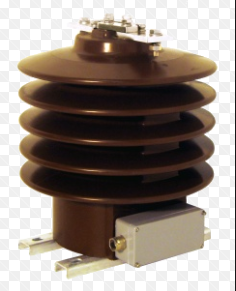 Nr./ NoApraksts/ DescriptionMinimālā tehniskā prasība/ Minimum technical requirementPiedāvātās preces konkrētais tehniskais apraksts/ Specific technical description of the offered productAvots/ SourcePiezīmes/ RemarksVispārīgā informācija/ General informationRažotājs (nosaukums, atrašanās vieta)/ Manufacturer (name and location)Norādīt informāciju/ Specify2721.001 Strāvmainis ārtipa 24kV 5P20, releju aizsardzība 100/1A/ Outdoor current transformer, 24kV 5P20, relay protection 100/1A Tipa apzīmējums/ Type reference 2721.002 Strāvmainis ārtipa 24kV 5P20, releju aizsardzība 100/5A/ Outdoor current transformer, 24kV 5P20, relay protection 100/5ATipa apzīmējums/ Type reference 2721.003 Strāvmainis ārtipa 24kV 5P20, releju aizsardzība 150/1A/ Outdoor current transformer, 24kV 5P20, relay protection 150/1ATipa apzīmējums/ Type reference 2721.004 Strāvmainis ārtipa 24kV 5P20, releju aizsardzība 150/5A/ Outdoor current transformer, 24kV 5P20, relay protection 150/5ATipa apzīmējums/ Type reference 2721.005 Strāvmainis ārtipa 24kV 5P20, releju aizsardzība 200/1A/ Outdoor current transformer, 24kV 5P20, relay protection 200/1ATipa apzīmējums/ Type reference 2721.006 Strāvmainis ārtipa 24kV 5P20, releju aizsardzība 200/5A/ Outdoor current transformer, 24kV 5P20, relay protection 200/5ATipa apzīmējums/ Type reference 2721.007 Strāvmainis ārtipa 24kV 5P20, releju aizsardzība 300/1A/ Outdoor current transformer, 24kV 5P20, relay protection 300/1ATipa apzīmējums/ Type reference 2721.008 Strāvmainis ārtipa 24kV 5P20, releju aizsardzība 300/5A/ Outdoor current transformer, 24kV 5P20, relay protection 300/5ATipa apzīmējums/ Type reference 2721.009 Strāvmainis ārtipa 24kV 5P10, releju aizsardzība 400/1A/ Outdoor current transformer, 24kV 5P20, relay protection 400/1ATipa apzīmējums/ Type reference 2721.010 Strāvmainis ārtipa 24kV 5P10, releju aizsardzība 400/5A/ Outdoor current transformer, 24kV 5P20, relay protection 400/5ATipa apzīmējums/ Type reference 2721.011 Strāvmainis ārtipa 24kV 5P10, releju aizsardzība 600/1A/ Outdoor current transformer, 24kV 5P20, relay protection 600/1ATipa apzīmējums/ Type reference 2721.012 Strāvmainis ārtipa 24kV 5P10, releju aizsardzība 600/5A/ Outdoor current transformer, 24kV 5P20, relay protection 600/5ATipa apzīmējums/ Type reference 2721.013 Strāvmainis ārtipa 24kV 5P10, releju aizsardzība 1000/1A/ Outdoor current transformer, 24kV 5P20, relay protection 1000/1ATipa apzīmējums/ Type reference 2721.014 Strāvmainis ārtipa 24kV 5P10, releju aizsardzība 1000/5A/ Outdoor current transformer, 24kV 5P20, relay protection 1000/5ATipa apzīmējums/ Type reference Parauga piegāde laiks tehniskajai izvērtēšanai (pēc pieprasījuma), darba dienas/ Delivery time for sample technical check(on request), working daysNorādīt vērtību/ SpecifyStandarti/ StandartsAtbilstība standartam/ According standarts IEC 61869-1, IEC 61869-2Atbilst/ ConfirmDokumentācija/ DocumentationIr iesniegts preces attēls, kurš atbilst sekojošām prasībām/An image of the product that meets the following requirements has been submitted:".jpg" vai “.jpeg” formātā/ ".jpg" or ".jpeg" formatizšķiršanas spēja ne mazāka par 2Mpix/ resolution of at least 2Mpixir iespēja redzēt  visu preci un izlasīt visus uzrakstus, marķējumus uz tā/ the complete product can be seen and all the inscriptions markings on it can be readattēls nav papildināts ar reklāmu/ the image does not contain any advertisementAtbilst/ ConfirmOriģinālā lietošanas instrukcija sekojošās valodās/ Original instructions for use in the following languagesLV vai ENIesniegta deklarācija ar pielikumiem par atbilstību standartam IEC 61869-1, IEC 61869-2/ Declaration of Conformity with annexes to standard IEC 61869-1, IEC 61869-2 has been submittedAtbilst/ CompliantVides nosacījumi/ Environmental conditionsMinimālā darba temperatūra (atbilstoši p.20. dokumentācijai)/ Lowest working temperature (according p.20. documentation) -40ºCMaksimālā darba temperatūra (atbilstoši p.20. dokumentācijai)/ Highest temperature (according p.20. documentation)+40ºCMitrums/ Rated humidity85%Tehniskā informācija/ Technical informationFrekvence/ Frequency50HzNominālais primārais spriegums/ Primary rated voltage24kVNomināla primāra strāva (atbilstoši p. 2-15 norādītajam)/ Rated primary current (according specified in p.1)100A, 150A, 200A, 300A, 400A, 600A, 1000ANomināla sekundāra strāva (atbilstoši p. 2-15 norādītajam)/ Rated secondary current (according specified in p.1)5A or 1APrecizitātes klase (atbilstoši p. 2-15 norādītajam)/ Accuracy class (according specified in p. 2-15)5P20 or 5P10Nomināla jauda / Rated power output30VATermiskas izturības strāva (Ith)/ Rated short-time thermal current (Ith)16kAPārbaudes spriegums 50Hz 1minūte/ Insulation test voltage 50 Hz 1 min.50kVImpulsu pārbaudes spriegums/ Lighting impulse test voltage125kVSlodzes faktors/ Load factor1.2Primārais pievienojums (P1-P2)/ Primary terminals (P1-P2)12MSekundārais vadu pievienojums (S1-S2)/ Secondary conductor terminals (S1-S2)6mm2Konstrukcija/ ConstructionĀrtipa izpildījums/ Outdoor operatedAtbilst/ConfirmVienfāzu/Single phaseAtbilst/ConfirmAr fiksācijas pamatni/ With fixing baseAtbilst/ConfirmAr sekundāro tinumu spaiļu nosedzošu kārbu/ Sealable secondary terminal boxAtbilst/ConfirmPrimārais pievienojums/ Primary terminalPlakanais/Flat